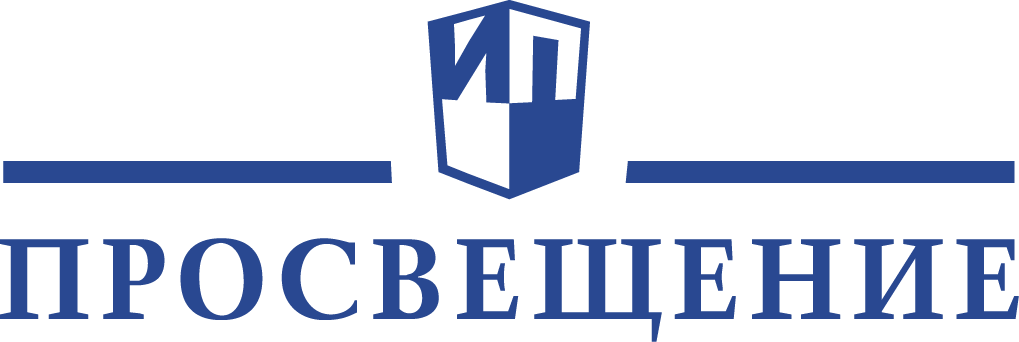 Уважаемые коллеги!Приглашаем вас на вебинары для учителей, методистов, воспитателей, педагогов-психологов, преподавателей, студентов, руководителей образовательных организаций, а также родителей. Каждого участника вебинара ждет именной сертификат в электронном виде.Расписание вебинаров на март 2019 г.01.03.201914:00–16:00БиологияУМК издательства «Просвещение» по биологии, вошедшие в новый Федеральный перечень учебниковТокарева Марина Викторовна, ведущий методист редакции биологии и естествознания Центра естественно-математического образования издательства «Просвещение»Ссылка для участия: https://events.webinar.ru/12290983/211821504.03.20199:30–11:00Немецкий языкФормирование продуктивных речевых умений на основе УМК «Горизонты» для 10–11 классовБажанов Александр Евгеньевич, заместитель директора Института иностранных языков Государственного автономного образовательного учреждения высшего образования г. Москвы «Московский городской педагогический университет» (ГАОУ ВО «МГПУ») по учебной работе, член рабочей группы Федеральной комиссии по разработке контрольных измерительных материалов по немецкому языку Единого государственного экзамена по иностранным языкамСсылка для участия: https://events.webinar.ru/12290983/212407104.03.201911:00–13:00Начальная школаНовый ФПУ. Обновление методического аппарата в учебниках «Окружающий мир» УМК «Школа России» и УМК «Перспектива»Карацуба Ольга Владимировна, ведущий методист редакции естественно-математических предметов Центра начального образования издательства «Просвещение»Ссылка для участия: https://events.webinar.ru/12290983/210933904.03.201916:00–17:30МатематикаМетодика изучения задач на проценты. Задачи финансовой математики (с использованием УМК авторского коллектива под руководством А.Г. Мордковича)Александрова Лидия Александровна, соавтор УМК «Алгебра» под редакцией         А.Г. Мордкович, отличник народного просвещения, учитель математики высшей категории ГБОУ «Школа 1561» г. Москвы Ссылка для участия: https://events.webinar.ru/12290983/212209705.03.201911:00–13:00Немецкий языкАктивные формы работы на уроке немецкого языка на основе УМК «Вундеркинды Плюс», базовый и углублённый уровниШибалин Валерий Валентинович, преподаватель немецкого языка Лицея НИУ «Высшая школа экономики»Ссылка для участия: https://events.webinar.ru/12290983/212407705.03.201914:00–16:00АстрономияКонтрольные вопросы и простые задачи в курсе астрономииЗасов Анатолий Владимирович, доктор физико-математических наук, профессор физического факультета МГУ им. М.В. Ломоносова, заведующий отделом внегалактической астрономии Государственного астрономического института им. П.К. ШтернбергаСсылка для участия: https://events.webinar.ru/12290983/211822505.03.2019	14:00–16:00Начальная школаФормирование орфографического навыка при работе со словарными словами в начальной школе. Модуль 1Тимченко Лариса Ивановна, автор учебников по русскому языку и обучению грамоте для начальной школы, ведущий специалист Центра психологии и методики развивающего обучения ХГПИСсылка для участия: https://events.webinar.ru/12290983/2138285 05.03.201916:00–17:30Основы религиозных культур и светской этикиУчителю курса «Основы светской этики». Методические рекомендации к уроку «Ростки нравственного опыта поведения»Пустовойт Юлия Владимировна, кандидат философских наук, методист Центра художественно-эстетического и физического образования издательства «Просвещение»Ссылка для участия: https://events.webinar.ru/12290983/2133047 06.03.201911:00–13:00Немецкий языкСовременные подходы к организации контроля с УМК «Горизонты» для 5–9 классовХарыбина Дарья Юрьевна, редактор редакции немецкого языка Центра лингвистического образования издательства «Просвещение»Ссылка для участия: https://events.webinar.ru/12290983/212408306.03.201914:00–16:00Начальная школаПостановка и решение учебной задачи на уроках литературного чтения в начальной школе. Часть 6Матвеева Елена Ивановна, автор учебных пособий по русскому языку и литературному чтению для начальной школыСсылка для участия: https://events.webinar.ru/12290983/194235706.03.201916:00–17:30ФизикаПроектно-исследовательская деятельность на уроках физики в основной школеЛитвинов Олег Андреевич, ведущий методист Центра естественно-математического образования издательства «Просвещение»Ссылка для участия: https://events.webinar.ru/12290983/212212511.03.20199:30–11:00Немецкий языкФормирование рецептивных речевых умений и навыков на основе УМК «Горизонты» для 10–11 классовБажанов Александр Евгеньевич, заместитель директора Института иностранных языков Государственного автономного образовательного учреждения высшего образования г. Москвы «Московский городской педагогический университет» (ГАОУ ВО «МГПУ») по учебной работе, член рабочей группы Федеральной комиссии по разработке контрольных измерительных материалов по немецкому языку Единого государственного экзамена по иностранным языкам Ссылка для участия: https://events.webinar.ru/12290983/212409111.03.2019	9.30–11.00МатематикаРешение задач повышенной сложности по геометрии для 7–9 классов. Новое пособие из серии «Внеурочная деятельность»Прасолов Виктор Васильевич, преподаватель Московского Центра непрерывного математического образования и Независимого Московского Университета, автор учебников и задачников по математикеСсылка для участия: https://events.webinar.ru/8478259/2139265 11.03.201911:00–13:00Французский языкДостижение образовательных результатов с современными УМК по французскому языку как второму иностранному для 10–11 классов линии «Синяя птица»Григорьева Елена Яковлевна, доктор педагогических наук, профессор кафедры романской филологии Института иностранных языков ГБОУ ВПО «МГПУ», член центрально-методической комиссии Всероссийской олимпиады школьников по французскому языкуСсылка для участия: https://events.webinar.ru/12290983/212410311.03.201914:00–16:00Биология ГеографияОрганизация внеурочной деятельности и дополнительного образования по предметам естественно-научного циклаТокарева Марина Викторовна, ведущий методист редакции биологии и естествознания Центра естественно-математического образования издательства «Просвещение»; Дубинина Софья Петровна, методист редакции географии, экономики и экологии Центра гуманитарного образования издательства «Просвещение»Ссылка для участия: https://events.webinar.ru/12290983/200322111.03.201916:00–16:40Английский языкИграя – учимся (по материалам УМК «Английский в фокусе. 2–4»)Поспелова Марина Давидовна, заслуженный учитель Российской Федерации, почетный работник общего образования, лауреат гранта Москвы в области наук и технологий в сфере образования, автор линии УМК «Английский в фокусе» для 2–4 классов издательства «Просвещение»Ссылка для участия: https://events.webinar.ru/12290983/212410711.03.201916.50–17.30Английский языкОбучаем грамматике и письму с «Английским в фокусе. 2–4»Поспелова Марина Давидовна, заслуженный учитель Российской Федерации, почетный работник общего образования, лауреат гранта Москвы в области наук и технологий в сфере образования, автор линии УМК «Английский в фокусе» для 2–4 классов издательства «Просвещение»Ссылка для участия: https://events.webinar.ru/12290983/212411312.03.201911:00–13:00Дошкольное образованиеРеализация образовательной области ФГОС ДО «Познавательное развитие» («Картина мира» – исследование и конструирование)Андреевская Елена Германовна, кандидат биологических наук, доцент кафедры естественно-научного образования ГБОУ ВО МО «Академия социального управления»Ссылка для участия: https://events.webinar.ru/12290983/200325512.03.201914:00–16:00Начальная школаПостановка и решение учебной задачи на уроках литературного чтения в начальной школе. Часть 7Матвеева Елена Ивановна, автор учебных пособий по русскому языку и литературному чтению для начальной школыСсылка для участия: https://events.webinar.ru/12290983/200330712.03.201914:00–16:00БиологияПроблемы организации и проведения современного урока биологииТокарева Марина Викторовна, ведущий методист редакции биологии и естествознания Центра естественно-математического образования издательства «Просвещение»Ссылка для участия: https://events.webinar.ru/12290983/211824312.03.201916:00–16:40Английский языкПодготовка к итоговой аттестации на материале УМК «Английский в фокусе. 2–4»Быкова Надежда Ильинична, автор линии УМК «Английский язык. 2–4» («Английский в фокусе») издательства «Просвещение», почетный работник общего образования, победитель приоритетного национального проекта «Образование – 2010» (ПНПО 2010 года), лауреат гранта Москвы в области наук и технологий в сфере образованияСсылка для участия: https://events.webinar.ru/12290983/212413512.03.201916:50–17:30Английский языкКакие компетенции нужны поколению ZБыкова Надежда Ильинична, автор линии УМК «Английский язык. 2–4» («Английский в фокусе») издательства «Просвещение», почетный работник общего образования, победитель приоритетного национального проекта «Образование – 2010» (ПНПО 2010 года), лауреат гранта Москвы в области наук и технологий в сфере образованияСсылка для участия: https://events.webinar.ru/12290983/212415312.03.201916:00–17:30Начальная школаПостановка и решение учебной задачи на уроках русского языка в начальной школе. Часть 1Шушковская Александра Ивановна, педагог высшей категории, лауреат конкурса «Учитель года» Москвы, методист, сотрудник МЦРКПОСсылка для участия: https://events.webinar.ru/12290983/200511713.03.20199:30–10:00ГеографияВПР идёт в школы. Эффективная подготовка в 6 классеДубинина Софья Петровна, методист Центра гуманитарного образования издательства «Просвещение»Ссылка для участия: https://events.webinar.ru/12290983/212246313.03.201910:00–11.00ЭкономикаФинансовая грамотность в школе. Учебники и учебные пособия Издательства «Просвещение»Дубинина Софья Петровна, методист Центра гуманитарного образования издательства «Просвещение»Ссылка для участия: https://events.webinar.ru/12290983/2134099 13.03.201911:00–13:00Основы религиозных культур и светской этикиУчителю курса «Основы светской этики». Методические рекомендации к уроку «Доброте сопутствует терпение»Пустовойт Юлия Владимировна, кандидат философских наук, методист Центра художественно-эстетического и физического образования издательства «Просвещение»Ссылка для участия: https://events.webinar.ru/12290983/2133069 13.03.201914:00–15:00Немецкий языкФормирование продуктивных компетенций в области говорения с УМК «Вундеркинды Плюс»Лытаева Мария Александровна, кандидат педагогических наук, доцент департамента иностранных языков НИУ ВШЭ, преподаватель Лицея НИУ ВШЭ, соавтор УМК «Немецкий язык» для 10–11 классов авторов И.Л. Бим и др., автор УМК «Горизонты» и др.Ссылка для участия: https://events.webinar.ru/12290983/212416313.03.201915.00–16.00БиологияРекомендации по подготовке к ВПР по биологии 2019 г.Скворцов Павел Михайлович, кандидат педагогических наук, доцент; руководитель городской экспериментальной площадки (ГЭП) «Формирование системы оценки качества образовательного процесса в современной школе» Московского центра качества образованияСсылка для участия: https://events.webinar.ru/12290983/2133087 13.03.201916:00–17:30Все предметыПростота и уникальность учебного пособия «Финансовая грамотность: современный мир»: как использовать педагогические фишки и приемыЛавренова Екатерина Борисовна, кандидат педагогических наук, эксперт по образовательным программам Проекта Минфина России по повышению финансовой грамотности, соавтор УМК по финансовой грамотностиСсылка для участия: https://events.webinar.ru/12017207/214262313.03.201916:00–16:40Английский языкРазвитие креативности и критического мышления при работе с УМК «Английский в фокусе. 5–9»Ваулина Юлия Евгеньевна, кандидат филологических наук, доцент, автор линии УМК «Английский в фокусе» для 5–9 классовСсылка для участия: https://events.webinar.ru/12290983/2133097 13.03.201916:50–17:30Английский языкФормирование и развитие личностных УУД на уроках Spotlight on RussiaВаулина Юлия Евгеньевна, кандидат филологических наук, доцент, автор линии УМК «Английский в фокусе» для 5–9 классовСсылка для участия: https://events.webinar.ru/12290983/2133101 14.03.201911:00–13:00Немецкий языкТворческие и проектные задания на уроке немецкого языка на основе УМК «Вундеркинды Плюс», базовый и углублённый уровниШибалин Валерий Валентинович, преподаватель немецкого языка Лицея НИУ «Высшая школа экономики»Ссылка для участия: https://events.webinar.ru/12290983/212416714.03.201914:00–15:00Английский языкРазвитие умений смыслового чтения с УМК «Английский в фокусе. 5–9»Подоляко Ольга Евгеньевна, почетный работник общего образования РФ, автор линии УМК «Английский в фокусе» для 5–9 классовСсылка для участия: https://events.webinar.ru/12290983/212417314.03.201915.00-16.00Английский языкКомпетенции XXI века в УМК «Английский в фокусе. 5–9»: эмоциональный интеллектПодоляко Ольга Евгеньевна, почетный работник общего образования РФ, автор линии УМК «Английский в фокусе» для 5–9 классовСсылка для участия: https://events.webinar.ru/12290983/212418714.03.201916:00–17:30ФизикаПроектно-исследовательская деятельность при изучении оптических явлений. Часть 1Корнильев Игорь Николаевич, кандидат физико-математических наук, руководитель Центра проектно-исследовательской и инновационной деятельности при ГАОУ АО ДПО «Институт развития образования», соавтор УМК по физике для 7–11 классовСсылка для участия: https://events.webinar.ru/12290983/211825315.03.20199:30–11:00Русский языкСодержательные и методические аспекты УМК по русскому языку для 10–11 классов Л.М. Рыбченковой, О.М. Александровой, А.Г. Нарушевича и др.Гостева Юлия Николаевна, кандидат педагогических наук, доцент, старший научный сотрудник Центра филологического образования ФГБНУ «Институт стратегии развития образования РАО»Ссылка для участия: https://events.webinar.ru/12290983/212247115.03.2019	11:00–13:00Начальная школаПсихолого-педагогическое сопровождение обучающихся начальной школы в учебной и внеучебной деятельностиФилатова Татьяна Ивановна, педагог-психолог высшей квалификационной категории МБОУ «Школа-гимназия» г. Ярцево Смоленской областиСсылка для участия: https://events.webinar.ru/12290983/2138299 15.03.201914:00–16:00Начальная школаПродуктивные задания в курсе окружающего мира и их роль в достижении метапредметных и личностных результатовВахрушев Александр Александрович, член-корреспондент Академии педагогических и социальных наук, кандидат биологических наук, доцент, лауреат премии Правительства РФ в области образования за 2008 год, автор УМК по окружающему миру издательства «Бином. Лаборатория знаний»Ссылка для участия: https://events.webinar.ru/12290983/200508515.03.201914:00–15:00Английский языкБольшое содержание маленьких шагов: «Звездный английский» для начальной школыМильруд Радислав Петрович, доктор педагогических наук, профессор кафедры Международной профессиональной и научной коммуникации Тамбовского государственного технического университета, автор предметной линии учебников «Starlight» и «City Stars», пособий «Сборники грамматических упражнений» для 10–11 классов, «Пишем эссе», «Грамматика и лексика для ЕГЭ», «Английский до школы» и др.Ссылка для участия: https://events.webinar.ru/12290983/212418915.03.201915.00–16.00Английский языкТрадиции и инновации в обучении младших школьников английскому языку с новой серией учебников «Сферы» для 2–4 классовСмирнова Елена Юрьевна, учитель английского языка высшей категории ГБОУ г. Москвы «Школа с углубленным изучением английского языка №1282», соавтор УМК «Сферы», заслуженный учитель РФ, лауреат гранта Москвы в области наук и технологий в сфере образования, почетный работник общего образованияСсылка для участия: https://events.webinar.ru/12290983/212419118.03.20199:30–11:00Немецкий языкОрганизация самостоятельной работы учащихся на основе УМК «Горизонты» для 10–11 классовБажанов Александр Евгеньевич, заместитель директора Института иностранных языков Государственного автономного образовательного учреждения высшего образования г. Москвы «Московский городской педагогический университет» (ГАОУ ВО «МГПУ») по учебной работе, член рабочей группы Федеральной комиссии по разработке контрольных измерительных материалов по немецкому языку Единого государственного экзамена по иностранным языкамСсылка для участия: https://events.webinar.ru/12290983/212419718.03.201914:00–16:00ФизикаРешение задач высокого уровня сложности ЕГЭ, 2-я частьПарфентьева Наталия Андреевна, кандидат физико-математических наук, профессор, учитель физики международной гимназии «Новые Вешки», автор издательства «Просвещение»Ссылка для участия: https://events.webinar.ru/12290983/212249718.03.201916:00–17:30БиологияНовый учебно-методический комплект по биологии В.И. СивоглазоваСивоглазов Владислав Иванович, кандидат педагогических наук, отличник образования РФ, эксперт Экспертного совета издательства «Просвещение»Ссылка для участия: https://events.webinar.ru/12290983/212250919.03.20199:30–11:00Основы религиозных культур и светской этикиУчителю курса «Основы светской этики». Методические рекомендации к уроку «Действия с приставкой «со»Пустовойт Юлия Владимировна, кандидат философских наук, методист Центра художественно-эстетического и физического образования издательства «Просвещение»Ссылка для участия: https://events.webinar.ru/12290983/2133111 19.03.201911:00–13:00Содержание экологического образования в ДОУАндреевская Елена Германовна, кандидат биологических наук, доцент кафедры естественно-научного образования ГБОУ ВО МО «Академия социального управления»Ссылка для участия: https://events.webinar.ru/12290983/200509719.03.201914:00–16:00БиологияРазвитие творческой личности на уроках биологииТокарева Марина Викторовна, ведущий методист редакции биологии и естествознания Центра естественно-математического образования издательства «Просвещение»Ссылка для участия: https://events.webinar.ru/12290983/211826719.03.201916:00–17:30Все предметыФинансовая грамотность. Инструменты сбережения и инвестирования. Инструменты кредитования и заимствованияТолкачева Светлана Владимировна, заместитель президента–председателя правления  АО «БМ-Банк» (Группа ВТБ)Ссылка для участия: https://events.webinar.ru/12290983/212251520.03.20199:30–11:00Изобразительное искусствоИзображение предметного мира в условиях урокаНеменская Лариса Александровна, профессор кафедры изобразительного искусства, заместитель директора ГОУ ДПО «Центр непрерывного художественного образования» Департамента образования г. Москвы, член Союза художников России, автор УМК по изобразительному искусствуСсылка для участия: https://events.webinar.ru/12290983/200512520.03.20199:30–11:00Математика Методические особенности преподавания геометрии по УМК «Геометрия» В.Ф. Бутузова, В.В. Прасолова  и др. для 7-11 классовПрасолов Виктор Васильевич, преподаватель Московского Центра непрерывного математического образования и Независимого Московского Университета, автор учебников и задачников по математикеСсылка для участия: https://events.webinar.ru/8478259/2139295 20.03.201911:00–13:00Дошкольное образованиеПланирование в соответствии с ФГОС ДО: строительные игры и конструированиеСоловьева Елена Викторовна, кандидат педагогических наук, научный руководитель программы «Радуга», психолог, доцент, генеральный директор и руководитель образовательных программ психологического центра поддержки семьи «Контакт»; Редько Лилия Викторовна, автор пособия ПМК «Радуга», старший воспитатель дошкольного отделения «Классики» ГАОУ г. Москвы «Школа №1306» – «Школа молодых политиков»Ссылка для участия: https://events.webinar.ru/12290983/212251920.03.201916:00–17:30Немецкий языкУчебная автономия в начальной школе с УМК «Вундеркинды Плюс»Захарова Ольга Леонидовна, кандидат исторических наук, автор УМК «Вундеркинды» и «Вундеркинды Плюс» издательства «Просвещение», мультипликатор Немецкого культурного центра им. Гете, член Президиума ассоциации учителей немецкого языка г. Москвы, автор пособий по развитию базовых компетенций в процессе работы с аутентичным текстомСсылка для участия: https://events.webinar.ru/12290983/212420321.03.20199:30–11:00Начальная школаУчебники математики издательства «Просвещение»: о новом ФПУСтавцева Дина Александровна, ведущий методист редакции естественно-математических предметов Центра начального образования издательства «Просвещение»Ссылка для участия: https://events.webinar.ru/12290983/211472321.03.201911:00–13:00Начальная школаТрудности, возникающие у младших школьников при обучении чтению, письму, русскому языку: причины, диагностика, коррекция (УМК и универсальные пособия издательства «Просвещение»). Часть 2Тюрина Наталья Петровна, ведущий методист редакции русского языка и литературного чтения Центра начального образования издательства «Просвещение»Ссылка для участия: https://events.webinar.ru/12290983/2134953 21.03.201913:00-15.00МатематикаПодготовка к ЕГЭ по алгебре (сложные темы)Семенов Павел Владимирович, доктор физико-математических наук, профессор отдела математического образования НИУ ВШЭСсылка для участия: https://events.webinar.ru/12290983/200515321.03.201914:00–16.00МатематикаПодготовка к ОГЭ по геометрииСмирнов Владимир Алексеевич, профессор, доктор физико-математических наук, заведующий кафедрой элементарной математики и методики обучения математике Московского педагогического государственного университета, автор учебников по геометрии, входящих в Федеральный перечень учебников; награжден медалью «В память 850-летия Москвы»Ссылка для участия: https://events.webinar.ru/12290983/2122523 21.03.201914:00–16.00Начальная школаПостановка и решение учебной задачи на уроках литературного чтения в начальной школе. Часть 8Матвеева Елена Ивановна, автор учебных пособий по русскому языку и литературному чтению для начальной школыСсылка для участия: https://events.webinar.ru/12290983/200516121.03.201916:00–17:30ФизикаИсследование ситуаций, встречавшихся в заданиях ЕГЭ по физикеГенденштейн Лев Элевич, кандидат физико-математических наук, учитель-методист высшей квалификационной категории, ведущий автор УМК по физике для 7–11 классов Ссылка для участия: https://events.webinar.ru/12290983/211828321.03.201916:00–17:30Начальная школаФормирование функциональной грамотности младших школьников (математическая область)Игушева Ирина Александровна, ведущий методист Центра начального образования издательства «Просвещение»Ссылка для участия: https://events.webinar.ru/12290983/2133139 22.03.20199:30–11:00Немецкий языкРабота с лексикой на уроках немецкого языка в начальной школе с УМК «Вундеркинды Плюс»Соколова Александра Сергеевна, учитель немецкого языка ГБОУ г. Москвы «Школа № 2054»Ссылка для участия: https://events.webinar.ru/12290983/212420922.03.201911:00–13:00БиологияКак сдать ЕГЭ на 100 баллов. ДНК, РНК, белок. Часть 6Евсеев Антон Вячеславович, редактор Центра естественно-математического образования издательства «Просвещение», учитель биологии СУНЦ МГУ Ссылка для участия: https://events.webinar.ru/12290983/211829522.03.2019	11:00–13:00Начальная школаКакой учебник может научить ребенка учитьСЯ?Восторгова Елена Вадимовна, кандидат педагогических наук, автор учебников по русскому языку и обучению грамоте для начальной школы, директор центра проектного творчества СТАРТ-ПРО института непрерывного образования ГАОУ ВО «МГПУ»Ссылка для участия: https://events.webinar.ru/12290983/2138309 22.03.201914:00–16:00Начальная школаПояснительная записка к проекту и ее роль в поддержании высокой активности проектной работы школьников и в развитии их исследовательского мышленияМатвеева Наталия Владимировна, кандидат педагогических наук, научный руководитель и участник авторского коллектива, старший научный сотрудник ИОСО РАО, доцент кафедры лингвистики МИМ ЛМНК, преподаватель курса «Компьютерная лингвистика» (г. Москва)Ссылка для участия: https://events.webinar.ru/12290983/200517122.03.201914:00–16:00Начальная школаТехнологии деятельностного типа на уроках окружающего мираВахрушев Александр Александрович, член-корреспондент Академии педагогических и социальных наук, кандидат биологических наук, доцент, лауреат премии Правительства РФ в области образования за 2008 год, автор УМК по окружающему миру издательства «Бином. Лаборатория знаний»Ссылка для участия: https://events.webinar.ru/12290983/200517922.03.201914:00–15:00Английский языкВоспитание, обучение и развитие учащихся: «Звездный английский» для основной школыМильруд Радислав Петрович, доктор педагогических наук, профессор кафедры Международной профессиональной и научной коммуникации Тамбовского государственного технического университета, автор предметной линии учебников «Starlight» и «City Stars», пособий «Сборники грамматических упражнений» для 10–11 классов, «Пишем эссе», «Грамматика и лексика для ЕГЭ», «Английский до школы» и др.Ссылка для участия: https://events.webinar.ru/12290983/212421322.03.201915.00–16.00Английский языкДостижение планируемых результатов ФГОС с новой серией учебников «Сферы» для основной школыСмирнова Елена Юрьевна, учитель английского языка высшей категории ГБОУ г. Москвы «Школа с углубленным изучением английского языка №1282», соавтор УМК «Сферы», заслуженный учитель РФ, лауреат гранта Москвы в области наук и технологий в сфере образования, почетный работник общего образованияСсылка для участия: https://events.webinar.ru/12290983/212422125.03.201911:00–13:00БиологияУМК издательства «Просвещение» по биологии, вошедшие в новый Федеральный перечень учебниковТокарева Марина Викторовна, ведущий методист редакции биологии и естествознания Центра естественно-математического образования издательства «Просвещение»Ссылка для участия: https://events.webinar.ru/12290983/200323725.03.201916:00–17:30ФизикаЗадачи на графики в МКТ и их решение на урокахФедькушева Наталья Александровна, учитель физики ГБОУ «Школа № 507» г. МосквыСсылка для участия: https://events.webinar.ru/12290983/2133191 26.03.201914:00–16:00Основы религиозных культур и светской этикиУчителю курса «Основы светской этики». Методические рекомендации к уроку «С чего начинается Родина»Пустовойт Юлия Владимировна, кандидат философских наук, методист Центра художественно-эстетического и физического образования издательства «Просвещение»Ссылка для участия: https://events.webinar.ru/12290983/2133123 27.03.201911:00–13:00Дошкольное образованиеЗдоровьесбережение дошкольников и младших школьниковОнишина Валентина Волевна, кандидат педагогических наук, доцент кафедры человековедения и физической культуры ГБОУ ВО МО «Академия социального управления», практический психолог, автор методических пособий для детей и педагогов ДООСсылка для участия: https://events.webinar.ru/12290983/200519127.03.201911:00–13:00Китайский языкРешение образовательных задач на уроках китайского языка в предпрофильной школе: мотивация, развитие, подготовка к итоговой аттестацииСизова Александра Александровна, кандидат исторических наук, руководитель авторского коллектива линии УМК «Время учить китайский!», учитель высшей категории, доцент, руководитель Научно-образовательной секции исследований Китая Школы востоковедения Факультета мировой экономики и мировой политики НИУ «Высшая школа экономики», учитель китайского языка и страноведения Китая ГАОУ «Школа №548» «Царицыно», руководитель направления «Китайский язык» Ассоциации учителей иностранных языков, г. МосквыСсылка для участия: https://events.webinar.ru/12290983/212422527.03.201914:00–16:00Немецкий языкПроектная деятельность с УМК «Горизонты»;Лытаева Мария Александровна, кандидат педагогических наук, доцент департамента иностранных языков НИУ ВШЭ, преподаватель Лицея НИУ ВШЭ, соавтор УМК «Немецкий язык» для 10–11 классов авторов И.Л. Бим и др., автор УМК «Горизонты» и др.Ссылка для участия: https://events.webinar.ru/12290983/212423327.03.2019	16:00-17:30Начальная школаМетодика обучения решению текстовых задач, основанная на УУД моделирования, позволяющая снять традиционные проблемыАлександрова Эльвира Ивановна, доктор педагогических наук, автор учебно–методического  комплекта по математике для начальной школыСсылка для участия: https://events.webinar.ru/12290983/2138321 27.03.201916:00–17:30Немецкий языкСовременные подходы к организации контроля с УМК «Горизонты» для 10–11 классовОльховик Мария Юрьевна, ведущий редактор редакции немецкого языка Центра лингвистического образования издательства «Просвещение»Ссылка для участия: https://events.webinar.ru/12290983/212423728.03.20199:30–11:00Начальная школаБиблиотечные фонды в условиях нового ФПУАнтошин Максим Константинович, научный сотрудник Экспертного совета АО «Издательство «Просвещение»Ссылка для участия: https://events.webinar.ru/12290983/2133913 28.03.201911:00–13:00Начальная школаОбновленная линия учебников «Перспектива» по литературному чтению в ФПУКолосова Марина Валерьевна, ведущий методист редакции русского языка и литературного чтения Центра начального образования издательства «Просвещение»Ссылка для участия: https://events.webinar.ru/12290983/211831528.03.201914:00–16:00Испанский языкПодготовка к ЕГЭ с помощью обновленной линии   УМК по испанскому языку для 10 и 11 классов для общеобразовательных организаций и школ с углубленным изучением испанского языкаКондрашова Надежда Азариевна, почетный работник образования г. Москвы, эксперт по ЕГЭ, автор линии УМК по испанскому языку для 7–11 классов для общеобразовательных организаций и школ с углубленным изучением испанского языка и линии УМК «Завтра» по испанскому как второму иностранному языку для 10-11 классов Ссылка для участия: https://events.webinar.ru/12290983/212424128.03.201914:00–16:00МатематикаОсобенности УМК по алгебре и началам математического анализа для 10–11 классов авторского коллектива под руководством А.Г. МордковичаМордкович Александр Григорьевич, профессор, доктор педагогических наук, заслуженный деятель науки РФ, лауреат премии Президента РФ в области образования, имеет медаль им. К.Д. Ушинского, отличник народного образования, автор УМК по математике для основной и старшей школыСсылка для участия: https://events.webinar.ru/12290983/200331728.03.201916:00–17:30Русский языкОбновлённый УМК по русскому языку для 5–11 классов Л.М. Рыбченковой, О.М. Александровой и др.: ключевые вопросы содержания и преподаванияАлександрова Ольга Макаровна, кандидат педагогических наук, заместитель заведующего Центром филологического образования ФГБНУ «Институт стратегии развития образования РАО»; Добротина Ирина Нургаиновна, кандидат педагогических наук, заведующая Центром филологического образования ФГБНУ «Институт стратегии развития образования РАО» Ссылка для участия: https://events.webinar.ru/12290983/212252929.03.201914:00–16:00Начальная школаКраеведческие проекты и исследовательская деятельность на страницах учебника «Окружающий мир» издательства «Бином. Лаборатория знаний»Вахрушев Александр Александрович, член-корреспондент Академии педагогических и социальных наук, кандидат биологических наук, доцент, лауреат премии Правительства РФ в области образования за 2008 год, автор УМК по окружающему миру издательства «Бином. Лаборатория знаний»Ссылка для участия: https://events.webinar.ru/12290983/200520129.03.201914:00–14:50Английский языкНа пути к Единому государственному экзамену: «Звездный английский» для старшей школыМильруд Радислав Петрович, доктор педагогических наук, профессор кафедры Международной профессиональной и научной коммуникации Тамбовского государственного технического университета, автор предметной линии учебников «Starlight» и «City Stars», пособий «Сборники грамматических упражнений» для 10–11 классов, «Пишем эссе», «Грамматика и лексика для ЕГЭ», «Английский до школы» и др.Ссылка для участия: https://events.webinar.ru/12290983/212427329.03.201915:00–16:00Английский язык2022: пошаговая подготовка старшеклассников к сдаче ЕГЭ по английскому языку с учебниками «Сферы» для 10 и 11 классовСмирнова Елена Юрьевна, учитель английского языка высшей категории ГБОУ г. Москвы «Школа с углубленным изучением английского языка №1282», соавтор УМК «Сферы», заслуженный учитель РФ, лауреат гранта Москвы в области наук и технологий в сфере образования, почетный работник общего образования Ссылка для участия: https://events.webinar.ru/12290983/2124287